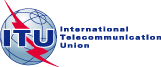 FOREWORDThe International Telecommunication Union (ITU) is the United Nations specialized agency in the field of telecommunications, information and communication technologies (ICTs). The ITU Telecommunication Standardization Sector (ITU-T) is a permanent organ of ITU. ITU-T is responsible for studying technical, operating and tariff questions and issuing Recommendations on them with a view to standardizing telecommunications on a worldwide basis.The procedures for establishment of focus groups are defined in Recommendation ITU-T A.7. ITU-T Study Group 5 set up the ITU-T Focus Group on Smart Sustainable Cities (FG-SSC) at its meeting in February 2013. ITU-T Study Group 5 is the parent group of FG-SSC.Deliverables of focus groups can take the form of technical reports, specifications, etc., and aim to provide material for consideration by the parent group in its standardization activities. Deliverables of focus groups are not ITU-T Recommendations. ITU 2015All rights reserved. No part of this publication may be reproduced, by any means whatsoever, without the prior written permission of ITU.Information and communication technologies for climate change adaptation 
in citiesAbout this Technical ReportThis Technical Report has been prepared as a contribution to the International Telecommunication Union's (ITU) Focus Group on Smart Sustainable Cities – Working Group 2 (WG2).Acknowledgements This Technical Report was researched and written by Daniela Torres (Telefónica) and Motsomi Maletjane (UNFCCC) as a contribution to ITU-T Focus Group on Smart Sustainable Cities (FG-SSC) and in alignment with ITU-T SG5 Question 15 mandate to study issues related to ICTs and climate change adaptation.Authors would like to thank specially to Melissa Ilboudo (University of East Anglia, UK), Angelica V Ospina (University of Manchester) and Mythili Menon (University of Geneva) for their valuable technical contribution to this Report. We also thank to Nevine Tewfik (Ministry of Communications and Information Technology of Egypt); Tiffany Hodgson (UNFCCC); to Monica Salvia and Filomena Pietrapertosa (National Research Council of Italy – Institute of Methodologies for Environmental Analysis (CNR-IMAA), Italy); Hisashi Sakaguchi and Yasuyuki Koga (National Institute of Information and Communications Technology (NICT) Japan); Hiroko Ioka (Fujitsu) for their helpful review and contribution.For additional information and materials relating to this Report and to the work of ITU-T Study 
Group 5 (SG5) on adaptation for climate change, please visit http://www.itu.int/en/ITU-T/studygroups/2013-2016/05/Pages/default.aspx. More information about SG5 Question 15/5 on “ICTs and adaptation to the effects of climate change” is available at http://www.itu.int/en/ITU-T/studygroups/2013-2016/05/Pages/q15.aspx. If you would like to provide any additional information, please contact Cristina Bueti at tsbsg5@itu.int.Information and communication technologies for climate change adaptation in citiesTable of Contents	Page1	Introduction		21.1 	Scope		32	Climate change adaptation in cities		32.1	Climate change risks, vulnerabilities and impacts in cities		42.2	Approaches to climate change adaptation in cities		93	The role of ICTs in climate change adaptation in cities		123.1	ICTs for enhanced disaster risk management (DRM)		143.2	ICTs for city resilience and adaptive capacity		163.2	ICTs for informed adaptation decision making		214	Framework for ICTs' integration in cities climate change adaptation plans		244.1	Engaging stakeholders for the integration of ICTs in climate change adaptation plans in cities		255	Smart sustainable cities' adaptation checklist		26Conclusion		28Bibliography		30Information and communication technologies for climate change adaptation in citiesExecutive Summary"Adaptation is the only means to reduce the now-unavoidable costs of climate change over the next few decades" – Sir Nicholas Stern, 'The Stern Review' on economics of climate change, October 2006.This Technical Report has been prepared within the Focus Group on Smart Sustainable Cities (FG-SSC) and responds to the need to explore how Information and Communication Technologies (ICTs) and their infrastructure can support cities' adaptation to climate change. It is a contribution to the ongoing work on climate change adaptation within Question 15/5 of ITU-T Study Group 5, which leads ITU-T standardization activities on ICT and environmental aspects of climate change. The first part of the Report describes in general terms the impacts of climate change in cities, providing an overview of the main risks and vulnerabilities they are facing. Climate change negatively impacts the cities' infrastructure, including ICT infrastructure, affects key sectors of the economy such as the agriculture and construction sector, and, above all, it compromises the citizens' quality of life as it may affect the provision of key public services (e.g., health, water supply and sanitation, energy provision, waste management, mobility), urban planning and food security, which are all crucial dimensions for sustainable development. Within this framework of challenges, the report highlights the importance for municipalities to improve their capacity to respond to the challenges posed by climate change, and introduces the need to include ICTs in climate change adaptation policies in cities, as a key element for the establishment of smart sustainable cities (SSC).The second part of the report expands on the contribution of ICTs by identifying their role in helping cities to adapt to climate change. The analysis acknowledges that ICTs have the potential to play a leading role in climate change adaptation in cities, while also adapting its own physical infrastructure. In this sense, this report establishes three main areas where ICTs can support cities' adaptation policies which are as follows: (1) the development of effective climate-related disaster risk management programs in cities; (2) the early stage of urbanization planning, by providing high quality data and information to help cities' planners to cope with climate change and build resilient cities; and (3) facilitation of communication and exchange of information between the relevant stakeholders involved in climate change adaptation for informed decision making. This section includes practical examples of the use of ICTs for climate change adaptation in several cities of the world, to better understand their role in addressing these challenges. In the last section, the report suggests a series of ICT-based policies and strategies that could be used by city mayors to adapt to climate change and build resilient cities with the support of ICT tools and services. The report invites urban stakeholders interested in novel approaches to sustainability to integrate the use of ICTs in their climate change adaptation strategies and policies. It presents a framework that could be used by cities not only to adapt to climate change, but also to build resilient cities. The framework builds upon a multi-sectoral vision of urban planning, highlighting the key role of ICTs and cross-sectoral adaptation policies. It proposes an ICT-based policy process for city mayors and planners, which covers all phases of a common adaptation process (observation, assessment, planning, implementation and monitoring). The following are the key steps of adaptation planning and implementation, and the potential contribution of ICTs to each the step:1)	Setting the basis: Observation and understanding: City planners should consider the role of ICTs in climate change adaptation as a new alternative in their local adaptation plans. They should take stock of existing measures, opportunities and challenges on the integration of ICTs in climate change adaptation.2)	Assessing climate change risks and vulnerabilities: This should involve an assessment of how ICTs can support to identify adaptation options to climate change, as well as to carry out an assessment of the specific risks and vulnerabilities on ICT infrastructure.3)	Planning of adaptation options: For planning of the adaptation process, it is important to define the role of ICTs in identifying adaptation options for cities, as well as those options that would allow for the use of ICTs for impacts of climate change. Once the potential adaptation options are identified, an assessment should be carried out to determine which of them suit the cities specific context. The approach is based on prioritizing those ICTs that would best support adaptation options in a given city context, including the evaluation of social, environmental and economic variables. This step also involves the prioritization of adaptation options for the ICT infrastructure.4)	Implementation of adaptation actions: This step relates to the development of an implementation plan to convert adaptation options into action. It involves the integration of ICTs in the design of implementation strategies for identified/prioritized adaptation options, together with the implementation of specific adaptation options for the city's ICT infrastructure.5)	Monitoring and evaluating adaptation actions: This step consists of a monitoring system and evaluation of the role on ICTs in climate change adaptation, to ensure the focus and effectiveness of adaptive actions. ICTs have the capacity to support this process in various ways including (but not limited to) usage of software tools to enable modelling, monitoring and analysis of climate change impact in cities. A smart sustainable cities' adaptation checklist is also provided in the last chapter of this report, to enable cities mayors to evaluate the degree of inclusion of ICTs in their cities strategic responses, and assist them in improving relevant adaptation interventions.1	IntroductionClimate change is a serious challenge for cities around the world. The Intergovernmental Panel on Climate Change (IPCC) 5th assessment report indicates that 	"The warming of the climate system is unequivocal, and since the 1950s, many of the observed changes are unprecedented over decades to millennia. The atmosphere and ocean have warmed, the amounts of snow and ice have diminished, sea level has risen, and the concentrations of greenhouse gases have increased"Although rapid urban growth is often seen as contributing to climate change and environmental degradation, cities forming the epicentre of urban growth, can also be highly vulnerable to the effects of climate change. Climate change threatens to increase vulnerability, undermine economic gains, hinder social and economic development, and worsen access to basic services and the quality of life of citizens. Therefore, it is imperative for cities to adapt to climate change. ICTs have the potential to play a leading role in climate change adaptation. It can help enhancing and improving climate change adaptation strategies in cities.This Technical Report has been developed within the Focus Group on Smart Sustainable Cities (FG-SSC) and responds to the need to explore how ICTs can support cities' adaption to climate change. In addition, it has also been developed with the aim of contributing to the ongoing work on climate change adaptation within Question 15/5 of ITU-T Study Group 5, which is the lead ITU-T study group on ICT environmental aspects of climate change. In particular, this report seeks to contribute to the development of a Recommendation for the integration of ICTs in climate change adaptation programs in cities.1.1 	ScopeThe report describes the impacts of climate change in cities and explains why cities need to adapt to its harmful effects. This report moves on to explore the crucial role that ICTs can play in helping cities to adapt to climate change. It presents an ICT-based framework for climate change adaptation to assist policy makers in developing effective adaptation strategies and building resilient cities. After identifying the key stakeholders involved in urban climate change adaptation strategies, the report concludes with a checklist to assess ICTs' integration into the city's climate change adaptation plan, and to identify aspects that could be strengthened in the local adaptation planning and response. The report is aimed at a broad audience of stakeholders interested in ICTs, climate change adaptation, and Smart Sustainable Cities, including city decision makers and planners.2	Climate change adaptation in citiesCities have started to address climate change by making efforts to reduce their emissions, putting in place several mitigation actions such as sustainable transport strategies, waste management systems, establishing building codes or by promoting enhanced use of renewable energy. However, GHG emissions continue to rise and cities are starting to feel the effects of climate change impacts, evidencing the need for them to adapt to both current and future manifestations (UN-HABITAT, 2012). The following section of the report explores the main climate change risks, vulnerabilities and impacts that cities are facing, and will likely face in the foreseeable future. The analysis also addresses, in general terms, how cities are adapting to these risks and vulnerabilities. This will set the basis to provide an understanding of how cities can apply ICTs as an enabler to better adapt to climate change. Box 1 presents some of the key definitions used as the basis for the analysis.Box 1. Key definitionsClimate change refers to a change of climate that is attributed directly or indirectly to human activity that alters the composition of the global atmosphere and that is in addition to natural climate variability observed over comparable time periods.Adaptation refers to adjustments in ecological, social, or economic systems in response to actual or expected climatic stimuli and their effects or impacts. It refers to changes in processes, practices, and structures to moderate potential damages or to benefit from opportunities associated with climate change (IPCC, 2007).Vulnerability to climate change is the degree to which geophysical, biological and socio-economic systems are susceptible to, and unable to cope with, adverse impacts of climate change Vulnerability can be described using the following components: exposure, sensitivity and adaptive capacity (IPCC, 2007).Adaptive capacity (in relation to climate change impacts): The ability of a system to adjust to climate change (including climate variability and extremes) to moderate potential damages, to take advantage of opportunities, or to cope with the consequences (IPCC, 2014).Sources: UNFCCC (2014) http://unfccc.int/essential_background/convention/background/items/2536.phpIPCC (2007). "Climate Change 2007: Working Group II: Impacts, Adaptation and Vulnerability" http://www.ipcc.ch/publications_and_data/ar4/wg2/en/annexessglossary-a-d.htmlIPCC Glossary (2014) http://www.ipcc.ch/publications_and_data/ar4/wg2/en/annexessglossary-a-d.html2.1	Climate change risks, vulnerabilities and impacts in citiesThere is an increasing recognition of the potential impacts of climate change in cities. Cities contribute to a large portion of a country's Gross Domestic Product (GDP), therefore they are the dominant hubs of economic activities for every nation (Hallegate and Corfee-Morlot, 2011). Climate change may affect urban economic activities and services, thereby damaging important sectors and services including water supply and sanitation, agriculture, urban planning, mobility, building infrastructure, energy, health, waste management and food security, among others. Cities sectors are interconnected, and therefore, a failure in one sector (e.g., in the case of extreme weather events) could have a 'domino effect' on other cities sectors and lead to an overall economic loss for a country or region (GTZ, 2009). Studies suggest that windstorms and floods that took place in Asia between 1996 and 2005 caused over 70,000 deaths, with an estimated economic loss of around US$ 190 billion. A large part of this loss is due to the lack of resilient and adequate infrastructure, including ICT infrastructure. Similarly, rapid urbanisation and population growth can worsen the impacts of climate change in cities. The Department of Economic and Social Affairs of the United Nations (UNDESA), has estimated that by 2050, about 70% of the world's population is expected to live in urban areas and over 60% of the land projected to become urban by 2030 is yet to be built. This high concentration of population and economic activity makes cities particularly vulnerable to climate change (UNDESA, 2014).The effects of climate change will be felt by cities with varying degrees of intensity. Evidence from the field indicates that climatic changes such as variation in rainfall or temperature patterns and sea level rise are having an impact on development dimensions such as agricultural production, food supply, water supply, health and disease proliferation (etc.) in cities. Cities in both developed and developing countries are vulnerable to the effects of climate change. Cities located in developing countries are particularly susceptible due to their limited resources and capacity to adapt and recover from climatic extreme events.Climate change impacts in cities also depend on the cities' geographical location. For instance, low elevation coastal zones will face the combined threats of sea level rise and storm surges, while cities in hot climates may be affected by longer and more severe heat waves. Ultimately, cities, located in port or coastal lines and inland cities are and will be affected by climate change.Cities are the main engine for growth and development. They drive all national economies and generate substantial wealth. Any abrupt disruption that can occur has the potential to negatively affect cities' productivity with impacts on public services and wealth. For example, if European economic hubs such as London, Paris, or Rotterdam experience climate related problems, Europe's economy and quality of life can be affected (EEA, 2012). Moreover, climate change impacts could also hamper the ability of developing nations in achieving the Millennium Development Goals or working towards the Post 2015 Development Agenda. The impacts of climate change may also raise barriers to overcoming poverty and marginalization in urban areas (ITU, 2012). As such, it is essential that cities should take the require action aiming at strengthening their infrastructure and adapting to new climatic conditions. Many cities already are undertaking various measures to adapt to the climate change risks and vulnerabilities as reflected in the examples included below:Coastal Cities: These cities tend to be more concentrated in low coastal zones and are exposed to extreme coastal water level events. 65% of cities in the world with population greater than 5 million located are in these areas; on which some of them are already below normal high-tide levels and prone to flooding and storm surges. The most threatened coastal urban environments include deltas, low-lying coastal plains, islands and barrier islands, beaches and estuaries (Hunt and Watkiss, 2011). Cities facing these challenges are located across the globe, independently if they are in developed or developing countries. Some examples of cities facing these challenges include New Orleans, New York, Los Angeles, Tokyo, Amsterdam, Mumbai, Shanghai, Singapore, Jakarta and Dhaka. (OECD, 2007)Inland cities: They are found in the interior part of the mainland. These cities like their coastal counterparts are also at risk. Settlements located along rivers are specifically considered 'high risk locations'. Inland cities will also face an increase in flooding potential due to more sizeable rainfall events. Equally, Changes in climate that reduce precipitation and impair underground water will have impact on water resource availability especially in semi-arid and arid areas in both developed and developing cities (UN-HABITAT, 2009).Climate change has a range of short-term and long-term consequences on cities. It will have both direct and indirect impacts on human health, physical assets, economic activities, and social systems depending on how well prepared a city is, and how it responds (World Bank, 2011). The direct impacts of climate change in cities depend mainly on exposure to heat or cold waves, as well as to extreme weather events that can translate into storms, floods, and droughts, related landslides and wildfires. Indirect impacts are a consequence of the aforementioned events, for example food or water-related infections, diseases, people displacement, adverse psychological effects, and other stresses (IPCC, 2007). Some examples of direct and indirect impacts of climate change in cities include:Increased temperature: Heat stress represents a serious public health concern especially in summers. Urban residents are particularly at risk of heat stress given the fact that higher temperatures occurs in urban regions more than in rural areas due to the 'urban heat island effect' (displayed in Figure 2-1). Illustrating these impacts, the 2003 Summer heat wave in Western Europe has been linked to 35,000 deaths (UN-HABITAT, 2009). Indirect impacts include the overstress of energy transmission and distribution, due to the increased incidence or duration of Summer heat waves, in conjunction with high energy demand for cooling (IEA, 2013).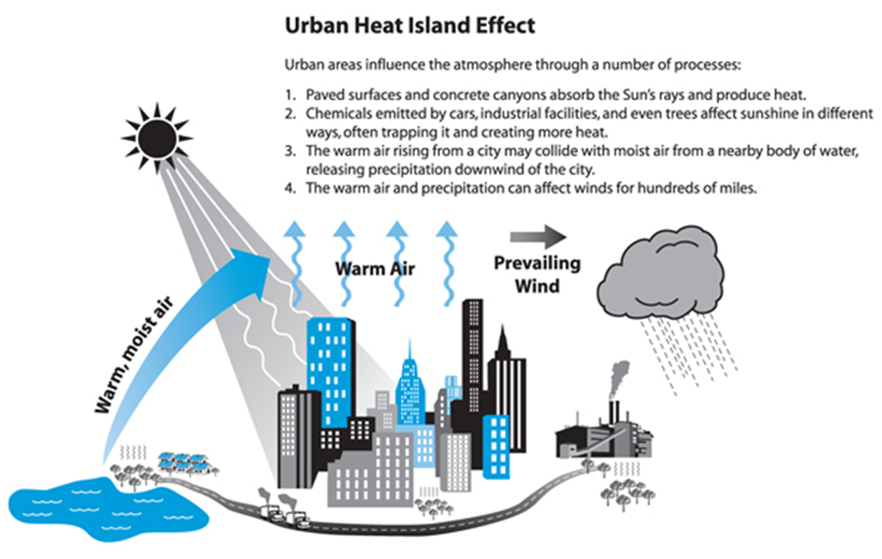 Source: UCAR (University Corporation for Atmospheric Research) (2009)Figure 2-1 – The urban heat island effectHeatwaves: These events could reduce the ability to work and result in lower productivity thereby shortening or delaying the delivery of products and services to clients within the city and elsewhere. They can reduce the use of public spaces and thus constrain social life. High temperatures can put infrastructure at risk, including ICT Infrastructure, as fluctuating heat levels can cause continuous thermal expansion and contraction of roads and railroad tracks, physically weakening the construction infrastructure and in the process hamper the supply of goods and movement of commuters. This also adds to maintenance costs (in terms of labour as well as finances) of these structures. (EEA, 2012). Sea level rise: Rise in sea level is one of the most well-known effects of climate change which has proved detrimental to human life and property. One common cause of sea level rise is accelerated glacial melting as a result of increased temperatures due to global warming. Such rises in sea level are unpredictable, and can cause coastal flooding that may lead to loss of life and property (UNFCCC, 2012). Other direct effects of sea level rise include inundation and displacement, coastal erosion and land loss, increased storm flooding and damage, increased salinity in estuaries and coastal aquifers, rising coastal water tables and impeded drainage. Indirect impacts have been linked to changes in the distribution of sediments, changes in the functioning of coastal ecosystems, and impacts on recreational/tourism activities (Hunt and Watkiss, 2011).Droughts: Climate change is also known to cause changes in the global water cycle. The fluctuations in temperatures caused by climate change can lead to significant changes in precipitation patterns whereby areas that were previously receiving adequate rains may face drought, while other regions experience flooding. Cities are likely to face water stress, which will have a direct impact on energy supply sourced from hydropower. Furthermore, areas affected by droughts are likely to face land degradation with low agricultural yield and increased risk of food shortage. Indirect impacts can include reduced water quality and availability due to an increase in droughts, especially from sources (e.g., snowpack) outside of city borders. This can threaten the drinking water supply and reduce agricultural production, affecting food security in cities (World Bank, 2011). Other indirect impacts include greater in-migration from rural inhabitants pressured by drought or other climate extremes.Floods: These events can destroy homes, business sites and infrastructure, as well as contribute indirectly to the loss of employment and other income sources. People and business could have limited access to vital services such as energy, transport and clean water, with the subsequent impact on health (EEA, 2012). Floods also have an indirect effect on the health infrastructure and other lifeline systems in terms of reduced access to energy, transport, food and sanitation services (ibid). Human health: Climate change is likely to affect human health in cities, either directly or indirectly. Impacts can range from physiological effects of heat and cold, or indirectly, through the transmission of vector-borne pathogens or effects on personal well-being from flooding episodes (Hunt and Watkiss, 2011). Impacts of climate change may also facilitate the transmission of vector borne (e.g., malaria, dengue and dengue haemorrhagic fever, yellow fever, and West Nile Fever) and water borne diseases (e.g., typhoid fever, cholera, leptospirosis and hepatitis A). According to the World Health Organization (WHO) "between 2030 and 2050, climate change is expected to cause approximately 250 000 additional deaths per year, from malnutrition, malaria, diarrhoea and heat stress" (WHO, 2014).Global security: Climate change is seen as a threat to the well-being, safety, and survival of people around the world, although more evidence is needed to understand the nature of this relationship (World Bank, 2011). Increasing water stress due to climate change can lead to mass migration to urban areas. This increase in urban population may cause conflict for scarce natural resources, leading to security concerns in affected regions. In 2011, the UN Security Council declared that the adverse effects of climate change would trigger or aggravate international and national peace and security issues. (UN, 2011)Table 2-1, provides a comprehensive list of examples of climate change impacts in cities as a guide to understand the link between direct and indirect impacts. The specific impacts on each city will depend on the actual changes experienced, and on their geographical location, among other factors. Figure 2-2 depicts the risk heat map of the projected climate change impact.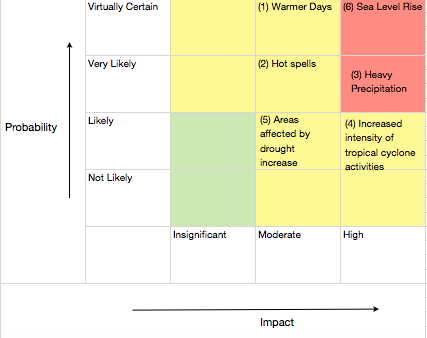 Figure 2-2 – Risk Heat Map of the potential climate change impacts2.2	Approaches to climate change adaptation in citiesA number of cities have developed adaptation strategies, frameworks and/or plans using different approaches. These range from sector plans, strategic plans focusing on specific themes or risks, to broader holistic plans that integrate the various approaches and/or different aspects in a city. Selected examples are listed below:The New York City adaptation approach followed a multistep process that included identification of climate hazards and impacts, developing and evaluating adaptation strategies, implementing actions, and monitoring results. The work was led by the New York City Climate Change Adaptation Task Force, with the assistance of the New York City Panel on Climate Change (Rosenzweig and Solecki, 2010).In developing its climate change strategy, the Durban Municipality identified a set of ten interrelated climate change response themes: water, sea level rise, biodiversity, food security, health, energy, waste and pollution, transport, economic development, and knowledge generation and understanding. The approach included the development of a separate implementation framework, and a monitoring and evaluation system (DCCS, 2014);The Hanoi climate change vulnerability assessment approach involved a ten step process, following the UN-HABITAT's Cities and Climate Change Initiative: –	establishing contact with the city government, gaining participation at city level and forming an assessment team; –	identifying key issues through disaster profile and climate change scenarios for 2020, 2050 and 2100; developing the city profile; –	mapping and mobilizing key stakeholders; consulting with local communities, government and private sector; –	identifying the main climate hazards for Hanoi; –	analysing sensitivity of the city infrastructure and physical systems; –	developing adaptive capacity analysis based on evaluation of technology, human and financial resources, policy and mechanism and coordination and implementation capacity; –	identifying hotspot areas based on disaster profile, modelling, stakeholder interviews and community mapping; and conducting city feedback and evaluation meeting; and –	identifying priority actions and planning for implementation (UN-HABITAT, 2014).London's climate change adaptation strategy contains seven tasks to be undertaken in order to manage risks and increase resilience. These are: (i) analysing how London is vulnerable to weather-related risks today (establishing a baseline to assess how these risks change) (ii) using projections from climate models to identify how climate change may accentuate existing risks and create new risks or opportunities in the future (iii)prioritising the key climate risks and opportunities for London (iv) providing a framework (v)establishing a strategic process by which London can put in place the measures necessary to adapt to future climate change (vi) recommending how London should capitalise on the opportunities presented by climate change; and demonstrating how London can become an international referent on adaptation (GLA, 2011).In order to guide countries in their overall adaptation planning and implementation, a national adaptation plan (NAP) process has been put in place under the United National Framework Convention on Climate Change (UNFCCC). The NAP process provides an opportunity for countries to consolidate overall adaptation activities, and embark on a coherent and strategic adaptation approach. It is designed to assist countries to reduce vulnerability to the impacts of climate change, by building adaptive capacity and resilience, and to facilitate the integration of climate change adaptation into development planning processes and strategies within all relevant sectors and at different levels. The process is framed along four elements: laying the groundwork and addressing gaps; preparatory elements; implementation strategies; and reporting, monitoring and review. Table 2-2 below provides and overview of the steps involved in the adaptation cycle along those four elements:This framework can be applied at national level and sub-national levels. As the examples reflected in Boxes 2 and 3 suggest, the general considerations on adaptation planning adopted by many cities around the world, in both developed and developing countries, are in line with the elements under the NAP process, as per the general framework described above. Box 2. Climate change adaptation in Quito, EcuadorQuito's Climate Change Strategy (QCCS) includes a range of innovative programs that combine risk reduction with institutional capacity building and enhanced citizen participation. Within an urban context characterized by intense seismic activity and a landscape of steep slopes, ravines and gorges, recurrent floods, earthquakes and landslides cause extensive damage, particularly in informal settlements located on steep hillsides or in the urban periphery.Since 2009, the QCCS is an official municipal environmental policy. It is organized under four strategic areas: (1) access to adequate information to promote adaptation and reduce vulnerabilities, (2) use of good environmental practices for adaptation, (3) focus on communication, education, and citizen participation, and (4) strengthening institutional capacities for climate change adaptation.Source: Evidence and Lessons from Latin America (ELLA) (2013) City-level climate change adaptation strategies: The case of Quito, Ecuador. http://ella.practicalaction.org/sites/default/files/130225_ENV_CitAdaMit_BRIEF1.pdf Box 3. Climate change adaptation in the city of MelbourneThe City of Melbourne is expected to be significantly affected by warmer temperatures and heatwaves, reduced rainfall and drought, bushfire, intense rainfall and windstorm, and sea level rise. In order to address these challenges, the city has embarked on a citywide adaptation plan that builds on an urban system assessment (covering the current state and potential climate change impacts on water, transport and mobility, building and property, social, health and community, businesses and industry, energy and telecommunications, and emergency systems. It recognizes the following key principles (among others):(1)	Delivering on a leadership approach to climate adaptation requires engagement with key stakeholders to ensure climate change risks are incorporated into decision making.(2)	Ensuring that all adaptation efforts underway are consolidated under a framework of reducing climate risks, collaboratively, to deliver the greatest benefits at the least cost.(3)	Adaptation to climate change cannot ignore the subtleties of the everyday changes, such as overall higher temperatures and reduced rainfall. Such impact over time must be considered, particularly in the design and maintenance of infrastructure, parks and gardens. Source: Australian Government (2009) City of Melbourne climate change adaptation strategy, https://www.melbourne.vic.gov.au/AboutCouncil/PlansandPublications/strategies/Documents/climate_change_adaptation_strategy.PDF It is important to acknowledge that adaptation efforts rely on different types of technologies, as cities are dynamic and growing every day. While many cities have shown considerable advances in the design and implementation of adaptation plans, ICT remain, for the most part, absent from those strategies. As stated previously, this report focuses on the role of ICTs in cities' adaptation initiatives, particularly as part of Smart Sustainable Cities' strategies. These issues will be explored in the following sub-sections. 3	The role of ICTs in climate change adaptation in citiesThe complexity of urban contexts poses new challenges to the process of developing and implementing climate change adaptation strategies. However, it also offers new opportunities for the ICT sector to contribute to climate change adaptation in cities. Cities that are in the process of becoming smart and sustainable, have an enormous opportunity to include ICT infrastructure and ICT solutions as part of their climate change adaptation strategies to respond more effectively to both current and future climate change challenges. Most of the urban infrastructure that will exist in 40 to 50 years has not been built yet (ITU, 2012). The ICT sector can be an enabler of climate change adaptation in cities, but the sector itself has to adapt to climate change in order to guarantee the continuity of essential ICT-related services provision. The relationship between ICTs and climate change adaptation is not intuitive, but during the last few years, there have been a number of different studies and reports published on this subject, especially by the ITU and UNFCCC. Examples of these include: the Resilient pathways: the adaptation of the ICT sector to climate change report or the study Information and communication technologies (ICTs) and climate change adaptation and mitigation: The case of Ghana. These reports have identified the opportunities and potential of the ICT sector to support climate change adaptation on a global level, including the adaptation of the sector itself to climate change impacts. This report is the first on its kind to put an emphasis on ICTs for climate change adaptation in cities. There is a growing number of experiences of ICTs use to support countries to better adapt to climate change. Examples include remote sensing for monitoring of natural disasters such as floods and tidal waves, improved communications to help deal with natural disasters more effectively, or satellite and surface-based remote sensors for environmental observation. Other examples related to the use of ICT tools for climate monitoring and to provide data for climate change prediction on a local basis, among others. ICTs' role in support of climate change adaptation requires further analysis.This section is intended to highlight the role of ICTs in cities climate adaptation based on three approaches. The first one based on the understanding of the needs of climate change adaptation policies and initiatives in cities. The second based on the experience and research carried out by ITU, ITU-T SG5 and Q15 towards the development of standards for ICTs and climate change adaptation and the use of ICTs for disaster risk management. Finally, the role of ICTs can be defined based on different examples of cities that have implemented ICT-based programs to advance in their climate change adaptation plans.According to the World Bank initiative on "Cities and climate change leadership", over-arching adaptation policies must include an integrated approach on strategies for disaster risk management (DRM), poverty reduction and city resilience. ICT tools can deliver clear solutions for the disaster risk management processes and also across planning activities for resilience. Within this framework and with the support of ICTs, climate adaptation strategies in cities can be improved and new long-term pro-active solutions can be carried out for DRM and city resilience initiatives. These adaptation strategies require robust ICT infrastructures and also specific standards to enhance its use. Different types of disasters and adaptation challenges may require different ICTs solutions. Along with communication technologies and infrastructure, the development of ICT standards are also required for effective inclusion of ICTs in city adaptation programs; and helping to strengthen cities' response to climate change adaptation worldwide. Standards can facilitate massive rollout of technologies and procedures across cities. For instance, the ITU-T Focus Group on disaster relief systems, network resilience and recovery had been tasked to study the development of standards for disaster relief systems and to advance the work the recovery and resilience of network infrastructure.Finally it is important to highlight the potential role that ICTs have to promote informed decision making in the adaptation processes. According to research on the role of ICTs in the formulation of climate change adaptation strategy at the national level (Ospina and Heeks, 2011), ICTs can support adaptation strategies within the three broad categories: a) generating information and knowledge; b) capturing and storing information and knowledge; and c) processing and disseminating information and knowledge among an increasingly interconnected society. Figure 3-1 illustrates the process of the formulation process of a climate change adaptation strategy at national level; which can be applicable to cities.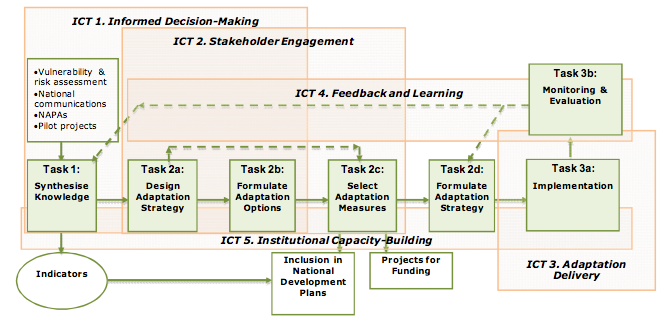 Source: Ospina and Heeks (2011), adapted from UNDP (2004)Figure 3-1 – ICTs and the formulation process of climate change adaptation 
strategies at a national levelConsidering this, ICTs' use for climate change adaptation can be grouped in three strategic categories: (1) ICTs for enhanced disaster risk management; (2) ICTs to improve city resilience and adaptive capacity; and (3) ICT for informed adaptation decision making. The following section provides an overview of these categories, including selected examples of the application of ICTs in cities to address these challenges.3.1	ICTs for enhanced disaster risk management (DRM)Climate change action plans in cities include adaptation strategies based on Disaster Risk Management (DRM) programs. These provide a well-proven framework and tool-set for cities to address natural disasters, and help cities explore strategies before disasters occurs, as well as during and after disasters take place. ICTs facilitate communication and exchange of information between local governments, communities and all relevant stakeholders involved in the DRM processes. ICTs are very important for disaster prevention and amelioration, for emergency preparedness and response, and finally, for recovery. Communications are vital to prevent damages; to enable and coordinate timely emergency relief responses to protect the population, and to contain damages and losses in urban infrastructures. In this sense it is very important to understand ICTs' role during all the stages of DRM programs. Table 3-1 describes some examples of ICT-based services to support DRM processes in cities.Table 3-1 – Examples of ICT use for DRM in citiesICT tools enable information dissemination and analysis. They help to manage, analyze and disseminate geographic information that can be used for contingency planning, disaster assessment and post-disaster response (Box 4). ICTs also support climate modeling research, and provide new opportunities for policy makers and urban planners to understand cities and to project future scenarios.Box 4. Disaster Early Warning Network (DEWN)The Disaster Early Warning Network (DEWN) was launched in Sri Lanka on 30th January 2009. It aims to provide timely, reliable and cost­effective mass­scale disaster early warnings. DEWN represents a multipartite effort and a case of public­private partnerships in delivering ICT­based early warnings. DEWN's alerts are multi­modal; it makes use of multiple technologies to disseminate information to the last mile. The end devices are normal cellular phones and alarm devices which were specially developed for this initiative. DEWN can generate mass, personnel­ directed or location­based alerts to the end devices using the two commonly­available mobile communication technologies: cell broadcast (CB) and short message service (SMS). The DEWN server is located in Sri Lanka's Disaster Management Centre (DMC), the responsible agency on the island for all disaster management issues. The DMC receives early warning information from recognized technical agencies. Accordingly, information regarding floods, landslides, earthquakes and tsunamis is provided by the Irrigation Department, National Building Research Organization, Geological Survey and Mines Bureau, and Meteorological Department, respectively. The DMC holds the responsibility for verifying the emergency situation and then issuing alerts. Emergency personnel are alerted first in the case of a potential disaster and public alerts are issued after the threat is further verified (DMC 2009).Source: Wickramasinghe, K (2011) " Role of ICTs in early warning of climate-related disasters: A Sri Lankan case study" http://www.niccd.org/sites/default/files/NICCD_Disasters_Case_Study_EarlyWarning.pdf During the disaster prevention phase, the use of ICTs such as Geographic Information Systems (GIS) in local hazard mapping and analysis can help to identify and illustrate evacuation routes as well as to locate housing, business and structures that are at risk of threats including rises in water levels (NICCD, 2011). When a disaster occurs or an emergency situation takes place, technical standards facilitate the use of public telecommunication services and systems for communications during emergency and disaster relief operations. This capability, referred to as the "emergency telecommunication service", enables authorized users to organize and coordinate disaster relief operations as well as have preferential treatment for their communications via public telecommunication networks. This preferential treatment is essential as public telecommunication networks often sustain infrastructure damage which, coupled with high traffic demands, tends to result in severe congestion or overload to the system. In such circumstances, technical features need to be in place to ensure that users who must communicate during emergencies have the communication channels that they need, along with appropriate security and the best possible quality of service. To ensure reliable universal access to communication in extreme weather events, the Common Alerting Protocol (CAP) developed by ITU provides a general format for exchanging all-hazard emergency alerts and public warnings over a range of networks. CAP allows a consistent warning message to be disseminated simultaneously over many different warning systems, thus increasing the warning's effectiveness and simplifying the warning task. ITU also approved Recommendation ITU-T E.164 which assigns the country code 888 to the United Nations Office for the Coordination of Humanitarian Affairs (OCHA). This number is used by terminals involved in disaster relief activities in areas that have been cut off or disconnected from the national telecommunications system. ICT tools help managing, analysing and disseminating geographic information that can be used for contingency planning, disaster assessment and post-disaster response (Box 5). Climate modelling research supported by ICT tools allows the mapping the different levels of vulnerability in cities. This provides a new opportunity for policy makers and urban planners to better understand cities and to project future scenarios. Box 5. Virtual centre on climate changeThe Mexico City Government has identified a number of strategic adaptive actions that need to be taken to react to these climatic changes (GDF 2008). Short­term, extreme event­ related actions include: implementation of a metropolitan hydro­meteorological monitoring and forecasting system; micro­basin management of urban ravines; assistance to people who are identified as specifically vulnerable to extreme climate events; epidemiological monitoring; protection and recovery of native crops; and remote detection and monitoring of forest fires during the dry season. Actions for a medium­ term response – which also encompass actions on mitigation of emissions – include: growth and improvement of public transportation and the transformation of vehicle technology; the efficient use of energy in buildings, industrial facilities, public lighting systems, water pumping systems, and homes; the exploitation of renewable energy sources; the rational use of water, as well as the reduction of waste generation and the promotion of an effective waste management system. However, such strategic actions require a sound evidence base, and also the opportunities for discussion among relevant stakeholders. In order to support this, in 2008, a Virtual Centre on Climate Change was created (Centro Virtual de Cambio Climático de la Ciudad de México – CVCCCM). The rationale for the Centre was that it would provide not just evidence and advice to policy­makers, but also help inform broader society – always enabled by ICT-­based networks and other digital tools.Source: Marino, O (2011) Building the evidence base for strategic action on climate change: Mexico City's virtual climate change centre. http://www.niccd.org/sites/default/files/NICCD_Strategy_Case_Study_MexicoCentre.pdf In summary, ICTs are effective tools for hazard mapping and environmental monitoring in cities. ICT can aggregate, create, and integrate data, delivering a comprehensive set of information, appropriate for each end user. Real-time information on the changing climate can support risk assessments, strengthen early warning systems (EWS) and enhance disaster preparedness. 3.2	ICTs for city resilience and adaptive capacityCity resilience can be achieved in two ways: (i) by making urban ICT systems more robust and by (ii) increasing the city's adaptive capacity. A robust system is "designed with safety margins that allow residents to survive sudden change and to quickly bounce back". It is important to mention that the social, economic and physical elements of a city; including ICTs, can become more robust. Adaptive capacity refers to the ability to respond to change and surprise, to quickly learn and easily adapt to new conditions without any major costs or permanent loss in function. ICT tools capture, transmit and disseminate data on climate and whether conditions, providing useful information on the environment for policy makers for the elaboration of adaptive responses. ICTs provide information dissemination and opportunities for urban planners to assess risks and work with future scenarios, thus contributing to the city's adaptive capacity, including its ability to design and implement both preventive and reactive measures (Box 6). Box 6. ClimSAT In 2008 a partnership between the regional government of Brittany and UNDP, established a climate science and technology hub in Brest, France: ClimSAT. It was initiated with the primary aim of improving access to information on the impacts of climate change for some of the most vulnerable areas in the developing world. Satellite-based technology was used to enable governments and communities to monitor and model the effects of climate change, and to base climate change and development strategies on accurate, location­specific information. ClimSAT in its original form ceased operation in mid­2011 but was integrated into a wider UNEP programme, the Territorial Approach to Global Change, Scientific Services and Knowledge (TASK). Source: Anderton K. (2011) Improving access to mapping, modelling and scenario-building technology in climate-vulnerable regions: Learning from ClimSAT. http://www.niccd.org/sites/default/files/NICCD_Monitoring_Case_Study_ClimSATModelling.pdf These preventive measures also apply to the ICTs sector itself, as disasters can also affect existent ICT infrastructure, including smart sustainable cities structures such as smart buildings, smart grids or smart transport systems. It is critical to ensure that any form and means of communication (e.g., broadcasting radio receivers, Internet, mobile phones) and network infrastructure are not compromised by a disaster. Recovery and resilience of telecommunication network infrastructure are also important factors in ensuring efficient adaptive responses (Box 7). During the rehabilitation of affected infrastructure after an event, it is recommended that this opportunity is taken to include adaptation measures in the renovated ICT infrastructure. This could lead to cost reduction and to the earlier implementation of adaptive measures in order to be prepared for future events.Box 7. Telecom network risks managementDuring the rainy season in Lima, Perú, some mobile sites from the Telecom Operator Telefónica, are exposed to flooding risks. In case of weather alerts, the operations team of the company implements actions to prevent and avoid the damages to the facilities and infrastructure. For this potential risk, they have defined a specific fixed and mobile operator integrated procedure that defines the action plan to emergency cases. This document describes the action plan for all operational areas that have responsibility for the operation and maintenance activities of the network infrastructure. The procedure also describes the methodology for communications and notifications to apply in case of emergency, and the operational details for each step of an emergency plan. Telefónica Perú has also taken preventive steps to protect the network sites. The total cost of these preventive actions was extremely low in comparison to the potential damage of the equipment and network failure. The solution consisted of locking the doors of network sites with sandbags located in both sides of the door (inside and outside the room), as shown in the pictures below: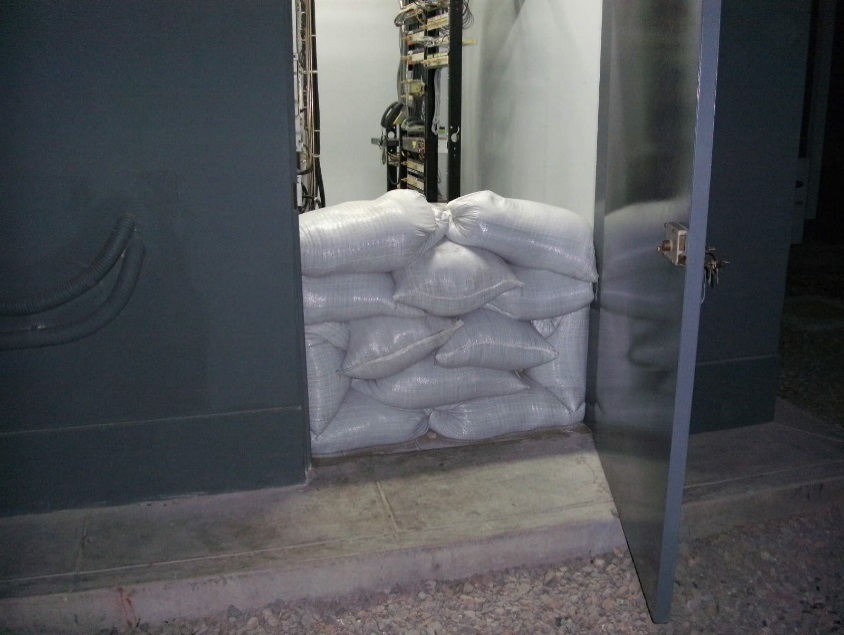 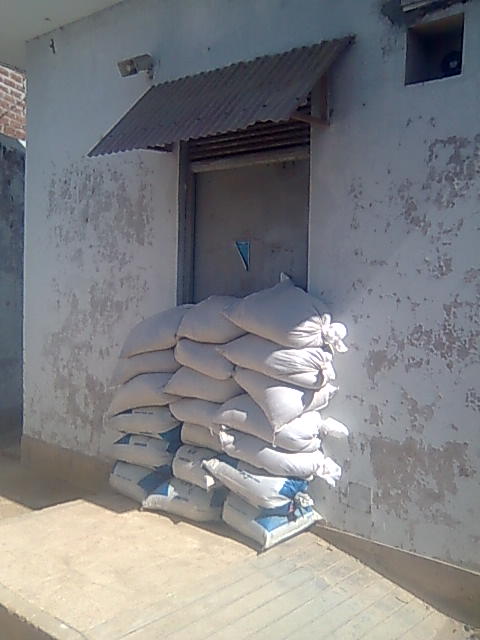 Source: Telefónica S.A and ITU (2013). "Resilient pathways: the adaptation of the ICT sector to climate change" http://www.itu.int/en/ITU-T/climatechange/Documents/Publications/Resilient_Pathways-E.PDFThe need for improving the resilience of telecommunication infrastructure in cities when a disaster occurs has been stressed in a study commissioned by ITU, Resilient Pathways: The adaptation of the ICT sector to climate change (ITU, 2014). This study responds to the need of exploring further the effects of climate change on the ICT sector, and aims at raising awareness of the need to design and implement strategies for the ICT sector to better cope with a disaster in cities context. Additional examples of initiatives to increase the resilience in the telecommunications sector at the city-level are provided in Box 8. Box 8. Initiatives for increasing resiliency in the telecommunications system in New York City, USAThe New York City developed a comprehensive plan entitled "A stronger, more resilient New York" containing recommendations both rebuilding the communities impacted by Sandy and increasing the resilience of infrastructure and buildings citywide. The plan contains the following initiatives designed to mitigate the impact of climate change on New York's telecommunications system:Establishing an office within The New York City Department of Information Technology and Telecommunications (DoITT) to focus on telecommunications regulation and resiliency planning;Establishing new resiliency requirements for providers using scheduled renewals of the City's franchise agreements;Requesting business continuity plans from current city franchisees as permitted under existing franchise agreements;Developing flood protection standards for placement of telecommunications equipment in buildings;Using the DoITT franchise agreements to ensure hardening of all critical facilities;Studying options to increase conduit infrastructure redundancy and resiliency;Continuing the implementation of Connect NYC Fiber Access to create broadband redundancy;Adding telecommunications provider quality and resiliency to the WiredNYC and NYC Broadband map ratings.A progress report of the implementation of the plan emphasizes that a robust telecommunications network is the backbone to New York City, supporting every aspect of work and life. That communication is especially critical during disasters or citywide catastrophes, during which the city is most vulnerable. The report indicates achievements under the telecommunications system, including a process for establishing the Telecommunications Planning and Resiliency Office (TPRO) to address telecommunication policy and enforcement issues in the event of future storms and disruptions like Sandy, a review of all of the city's existing franchise agreements and procurement contracts to identify opportunities for enhancing telecommunications resiliency.Sources: The City of New York, 2013. A stronger, more resilient New York. http://www.nyc.gov/html/sirr/html/report/report.shtml The City of New York, 2014. Progress report: Sustainability & resiliency 2014. http://www.nyc.gov/html/planyc/downloads/pdf/140422_PlaNYCP-Report_FINAL_Web.pdf.Observing and understanding atmospheric processes and impacts in cities is essential to prepare a sustainable response, and to build urban resilience to climate change. ICT tools and services are a key resource in facilitating environmental data collection and analysis that can be used by city planners to improve urban preparedness to natural hazards and changing climatic conditions. Thus, ICTs (including radio, satellites, radar, earth observation systems) are valuable tools for environmental and climate change monitoring systems that can save thousands of lives. Remote monitoring and data collection using ICT-equipped sensors (telemetry) is essential for climate change-related research. ICTs have also proved invaluable to conduct climate modelling experiments. The development of aerial photography, satellite imagery, grid technology and in particular the use of global positioning by satellite (GPS) for tracking slow and long-term movement, represent significant results of the use of ICTs that can support the development of climate change adaptation projects on a city level. (Box 9). Box 9. Real-time monitoring for responding to saline intrusion in Can Tho, VietnamCan Tho is the fourth largest city in Vietnam in the Mekong Delta, crossed by canals and waterways that are the primary source of water in the city. The municipal water supply is drawn from this surface water to meet the different demands of the city: domestic uses by the city dwellers, irrigation and other uses by farmers. Historically unaffected due to its distance from the sea, saline intrusion has begun to influence river water in Can Tho city in recent years due to multiple climate change related factors include sea level rise, increased droughts, and increasing temperatures. Recent detection of inland salinity suggests that the city's surface water system is threatened by saline water intrusion as a result of sea level rise and changing Mekong river flow. This affects the livelihoods and health of the city's population, in particular the vulnerable poor. To address this challenge, the Institute for social and environmental transition Vietnam, the Center for natural resources and environment monitoring (CENRM) of Can Tho City, and the Can Tho climate change coordination office, among other institutions, have partnered in developing a project to enhance Can Tho's resilience to the salinization of surface water resource. The project, includes real-time network of salinity monitoring stations linked to public warning systems via salinity maps published on public website, SMS alert system, and news on local media. The salinity monitoring system has an automatic system to record and publish real-time salinity data in the Mekong delta. The information is accessible to a wide group of stakeholders so that people's health and livelihoods, especially of the poor and vulnerable, are less afflicted. In addition, the project included development of an alert with radio, television, and text messages systems. The project is anticipated to directly benefit 300,000 to 400,000 people currently without information on salinity and the poor who are most vulnerable when water salinity levels rise.Source: Asian Cities Climate Change Resilience Network (ACCCRN)http://www.acccrn.org/initiatives/vietnam/can-tho/city-projects/developing-and-implementing-real-time-salinity-monitoring-The technology of Ubiquitous Sensor Networks (USN) is also proving useful in the field of environmental monitoring. USNs combine a network of sensors with computer processing power for data collection and analysis. All these systems form the Global Observing System (GOS). GOS is the primary source of technical information on the world's atmosphere, and is a composite system of complex methods, techniques and facilities for measuring meteorological and environmental parameters. WMO and ITU, together with other UN agencies, administrations and organizations, are contributing to further develop such systems. An additional example of the use of ICTs in the field of environmental monitoring is included in Box 10. Box 10. Sustainable urban development planner for climate change adaptation; The case of Wuppertal, GermanySustainable Urban Development Planner for Climate Change Adaptation (Sudpna) is a European Union project that was implemented from 2010 to 2012 to assist cities in developing a web-based planning, prediction and training tool to support decisions in long term urban planning. Wuppertal was selected as one of the pilot cities.Wuppertal located in the steep, narrow, long valley of the Wupper River. The main concern regarding climate change impacts is uncontrollable, extremely localized run-off from increased heavy, short rainfall events. The city copes with run-off from 350 kilometers of creeks (over 800 creek sections) and 650 kilometers of drainage channel system.By expanding the possibilities for risk assessment using among others a 3D topography model, and a scenario management system SUDPLAN was applied to decision making on building measures. The models used in the pilot city of Wuppertal simulate the surface drainage during a heavy rain event, allowing the influence of climate change on the frequency and intensity of future rainfall to be studied. This created a basis for the approval process with affected decision makers and for advising affected individuals. It is a case study that illuminates integration of climate change in an actual, long-term urban planning process that also enhances public awareness for future risks.Sources:City of Wuppertal- official website: https://www.wuppertal.de/pressearchiv/meldungen-2012/oktober/102370100000448723.php German Federal Environment Agency website: http://www.umweltbundesamt.de/en/themen/klima-energie/klimafolgen-anpassung/werkzeuge-der-anpassung/tatenbank/anpassungsstrategie-der-wuppertaler Michel, F., Steffen, D., Schlobinski, S. and Sander, S., 2012 "Considering the Impact of Future Climate Change on the Resilience of a City - Surface Run-Off due to Heavy Storm Events in the City of Wuppertal"Strategic sectors for the cities' economy can also be impacted by climate change, including the agricultural sector. Heat waves, droughts, or flooding associated with rising sea levels can lead to increased losses in land, agriculture and infrastructure, if unaddressed. ICTs can support city adaptation planning processes in order to strengthen agricultural practices. (Box 11).Box 11. ICTs for climate change adaptation in agricultural sector, JapanICT can provide support in making informed decisions and production management of farmers with sensing network, cameras and cloud service. They can measure, accumulate and analyse environmental information such as temperature, humidity, quality of soil, solar insolation and amount of rainfall of the field. They can also enable automatic optimization of environmental conditions in a greenhouse or informed decision of farmers for best timing of harvesting and prevention of epidemic of diseases on fields. Figure 1: Examples of functions in a greenhouse controlled by ICT and related climate events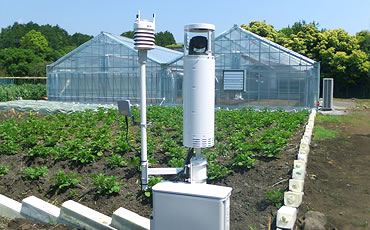 Miyagi Prefecture, Japan, installed a system which is capable of finely controlling greenhouse temperatures, humidity, sunlight, and other growing conditions by measuring and accumulating such data in a cloud to improve production stability and efficiency (See Figure 2). This system employs the Ubiquitous Environment Control System (UECS) information standard for plant cultivation. UESC enables the use of a smartphone and other devices to remotely manipulate devices and equipment for controlling temperature, levels of sunlight, and other environmental conditions. This system is chosen in terms of low implementation cost, ease of installation and low maintenance.Figure 2:  Image of greenhouse environment control by sensors and cloud: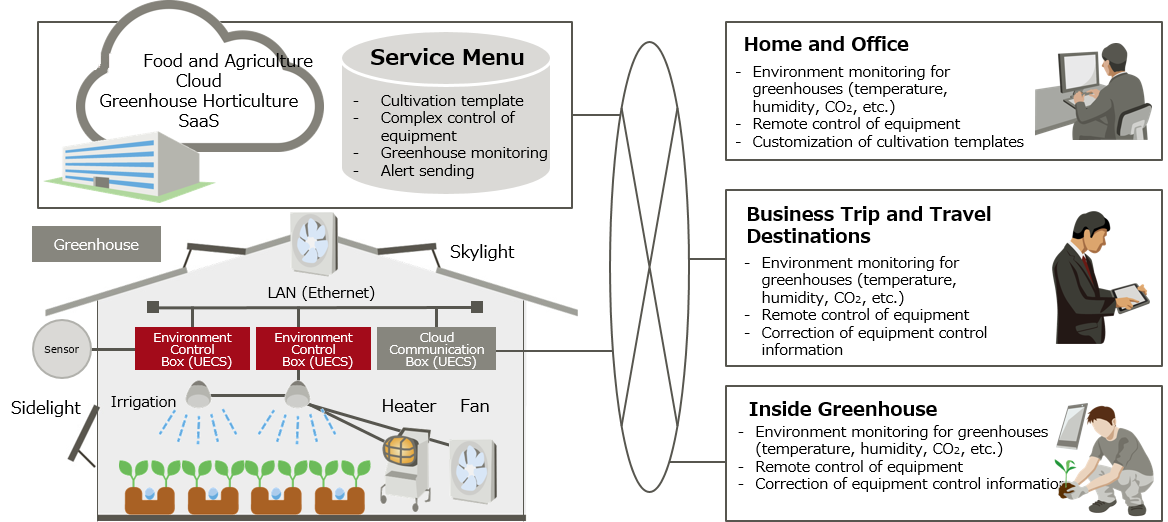 Source: Fujitsu http://jp.fujitsu.com/solutions/cloud/agri/uecs/ 3.2	ICTs for informed adaptation decision making According to the UNFCCC, effective engagement of stakeholders and management of knowledge for adaptation is vital in supporting all adaptation activities. Under the Cancun Adaptation Framework (2010), relevant multilateral, international, regional and national organizations, the public and private sectors, civil society and other relevant stakeholders are invited to undertake and support enhanced action on adaptation at all levels. In addition to monitoring the environment and the changing climate, ICTs have a role to play in cities' climate change adaptation decision making by facilitating information dissemination. ICTs facilitate the inclusion of multiple voices in the design and implementation of adaptation strategies. ICT tools should be used to identify climate change related needs and priorities at city level, and support the identification of resources and capacities available to respond to climatic opportunities and threats. The availability of information provided through hazard mapping and monitoring, urban risk reduction in format that are easily understood by all levels of stakeholders, could motivate all urban dwellers to engage in joint climate change responses (Box 12).Box 12. Maua town, city of Sao Pablo, VIVO-Clima Precipitation Public InformationThis solution consists on a service that provides real-time information on precipitation levels in different geographic areas in the Maua town in the city of Sao Paulo. VIVO-Clima runs from the installation of rain gauges in the mobile phone sites of Telefónica Brazil, which send information to the company m2m management platform. The system focuses primarily on trying to prevent natural disasters such as floods, landslides and droughts in climate risk areas. This initiative gathers information in real time and promotes rainfall forecast more effective, enabling better protection of people living in areas at risk. The information gathered, is displayed in a web-based platform that can be accessed via Internet by the public and the government.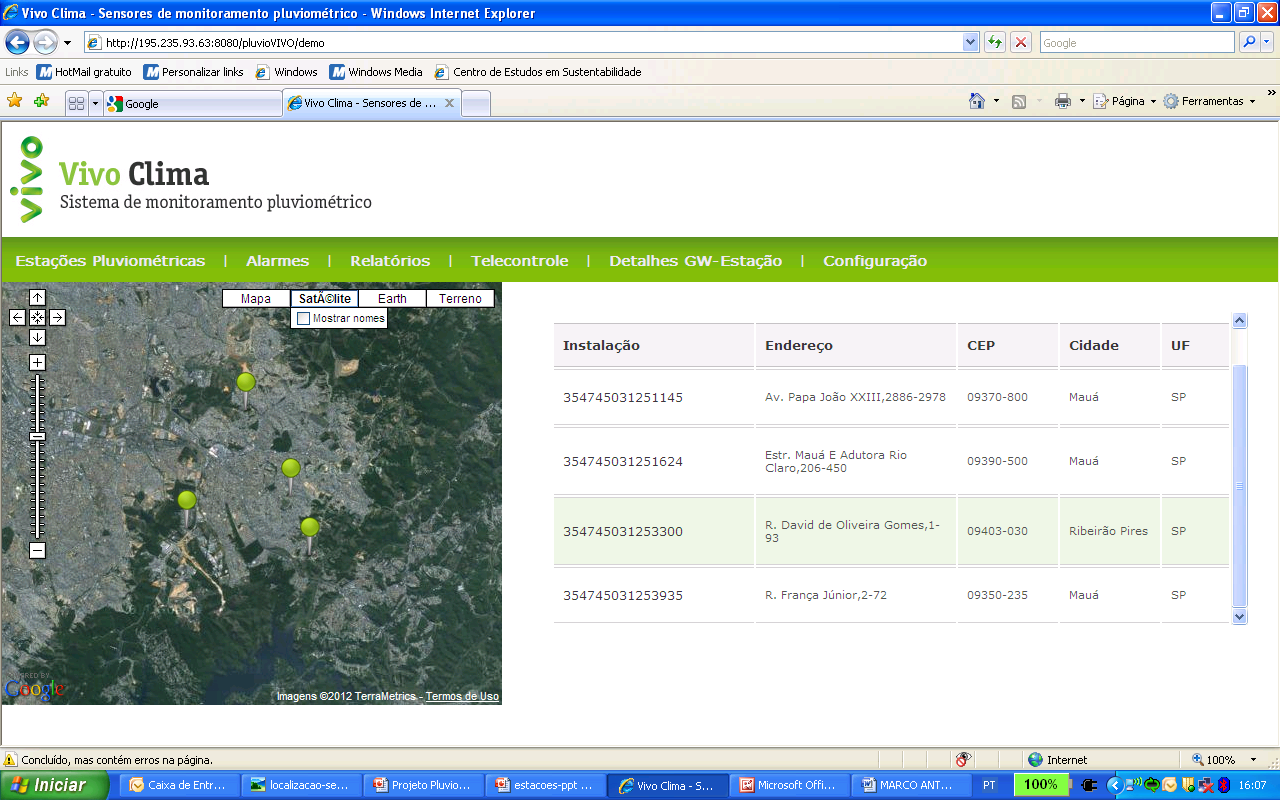 Source: Telefónica S.A & ITU Report resilient pathways: The adaptation of the ICT sector to climate change (2013). http://www.itu.int/en/ITU-T/climatechange/Documents/Publications/Resilient_Pathways-E.PDFICTs can also help raise public awareness on health-related problems that are intensified by climate change manifestations (e.g., malaria), supporting EWS to disseminate information in order to prevent or control the spread of diseases. Similarly, they can support public awareness and education campaigns on safe-housing construction, water storage and robust drainage systems, empowering the community to mitigate the impacts of climatic occurrences.New and traditional ICTs (e.g., mobile phones, community radios) can also be used as effective information and EWS among populations settled in dangerous terrains. Policy and research networks can be supported by social media tools to discuss and give visibility to climate-related agendas that respond to the needs and priorities of low-income urban populations.ICTs used in support of social networking can also improve the capacity of low-income urban communities to respond effectively in the case of climate-induced emergencies, as well as to access information about markets, employment opportunities and livelihood alternatives. Tools such as online training, blogging or web 2.0 tools; can contribute to disseminate knowledge and strengthen capacity of the experts involved in the process of resilience building and disaster risk management programs. As suggested by the Nexus on ICTs, climate change and development initiative (NICCD, 2011), 	"Social media tools can also support public awareness and education campaigns, as well as foster participative processes. ICT applications such as participatory videos, photo-diaries or the use of mobile phones for collective mapping/monitoring exercises, could be used to foster greater involvement of low-income urban dwellers in climate change and risk-reduction initiatives, involving them in decisions such as the best location for drinking water supplies in case of sudden salinization, or failures in drainage systems due to floods." ICTs can also be applied to facilitate communication and exchange between local governments, communities, grass-roots organisations and researchers working in urban development programmes, strengthening transparency, accountability and public support (Box 13). Box 13. Social media for rising temperature adaptation in Eldoret, Kenya. The local community of Rift Valley in the Kenyan city of Eldoret, have been working to raise public awareness about climate change and how to adapt to rising temperatures in the region. They educated themselves by attending workshops and conferences organized by environmental organizations. The group has more than 900 followers on Facebook, who access the information shared on the site and have online discussions about farming.  Use of social media networks among young Kenyans is growing rapidly. Most use them for socializing, however YVE views them as a means to reach young farmers. Recent changes in weather patterns have affected cereal farmers in parts of the Rift Valley, and planting maize every year is an increasing challenge because of irregular rainfall, as well as outbreaks of pest-borne diseases such as maize lethal necrosis. Farmers need of good information about changing weather patterns and ICT tools: Facebook and mobile SMS have been very useful for them. Source: Kemboi, C. (2013) Young farmers turn to social media to adapt to climate change. http://www.trust.org/item/20130716085920-k63xg/?source=spotlightICTs can help strengthen the capacity of institutions involved in processes of climate change adaptation, improving the availability of resources and skills needed for effective adaptation. For example, online training programs and access to broader networks of practitioners and experts to share lessons and resources could help to strengthening the institutional capacity of those involved in processes of urban planning and design.It is important to acknowledge that, through their role in the three categories mentioned above (i.e., enhanced disaster risk management, city resilience and adaptive capacity, and informed decision making), ICTs are also contributing to facilitate the integration of climate change adaptation into broader national development planning processes, which constitutes a key goal of adaptation strategies. The examples included in Table 3-3 reflect the potential role of ICTs towards this end:Table 3-3 – ICTs contribution to the integration of adaptation into development strategies4	Framework for ICTs' integration in cities climate change adaptation plansAfter the identification of the role that ICTs can play in the development of cities adaptation initiatives, it is important to provide a framework to foster the inclusion of ICTs into cities climate change adaptation policies and plans. As mentioned in section 2, according to the UNFCCC, the key elements for an urban adaptation process include laying the groundwork & addressing gaps; 2) preparatory elements; 3) implementation strategies and 4) reporting monitoring and review. Within this framework, the first step to integrating ICTs into urban adaptation processes entails merging the specific ICTs roles identified before (section 3) during the conceptualization of climate change adaptation plans. This framework should be built upon several components, which may include: a transectoral vision of urban adaptation planning, an assessment of climate change risks and vulnerabilities in cities, pointing out the key role of ICT and a cross-sectoral adaptation policy process. Recognizing the benefits of ICTs for climate change adaptation in cities will facilitate the integration of ICT tools and services in support to their policies. The framework for ICTs' integration for cities adaptation planning should follow "the one step at the time approach". The steps have been established based on the suggested policy cycle suggested by the UNFCCC steps for climate adaptation, described as follows. In this sense, the proposed framework for integrating ICTs into cities can have the following steps. 1)	Setting the basis: Observation and understanding: City planners should consider the role of ICTs in climate change adaptation as a new alternative in their local adaptation plans. They should take stock of existing measures, opportunities and challenges on the integration of ICTs in climate change adaptation.2)	Assessing climate change risks and vulnerabilities: This should involve an assessment of how ICTs can support cities during this step to identify adaptation options, as well as to carry out an assessment of the specific risks and vulnerabilities on ICT infrastructure.3)	Planning of adaptation options: During this step is important to define the role of ICTs in identifying adaptation options for cities, as well as those options that would ICTs adaptation from the impacts of climate change. Once the potential adaptation options are identified, an assessment should be carried out to determine which of them suit the cities specific context. The approach consists on prioritizing those ICTs that would best support adaptation options in a given city context, including the evaluation of social, environmental and economic variables. This step also involves the prioritization of adaptation options for the ICT infrastructure.4)	Implementation of adaptation actions: This step relates to the development of an implementation plan to convert adaptation options into actions. It involves the integration of ICTs in the design of implementation strategies for identified/prioritized adaptation options, together with the implementation of specific adaptation options for the ICT infrastructure.5)	Monitoring and evaluating adaptation actions: This step consists on a monitoring system and evaluation of the role on ICTs in climate change adaptation, in order to ensure the focus and effectiveness of adaptive actions. ICTs can support this process, for example through software tools to enable modelling, monitoring and analysis of climate change impact in cities.This report strongly encourages the collaboration of all stakeholders involved in the implementation of adaptation strategies at city level. The collaboration among cities can also contribute to the creation of platforms to share good practices and lessons learned. This requires the participation of all stakeholders, and the active involvement of the civil society. This wide set of stakeholders is explored in further detail in the following sub-section. 4.1	Engaging stakeholders for the integration of ICTs in climate change adaptation plans in citiesCities in their journey to become smart and sustainable could be the first responders to the effects of climate change and the use of ICTs to improve their climate change adaptation policies and strategies. Cities are complex systems where a variety of stakeholder coexist. Key stakeholders range from local government to civil society and business, international organizations, ICT Industry, non-governmental organizations and citizens, among others. They span across multiple disciplines and areas of expertise. In such complex systems, collaboration between stakeholders is needed to develop urban resilience strategies including ICTs. It is hence crucial to identify the players relevant to issues of climate change adaptation in cities in order to strengthen coherent adaptive response capability. The Technical Report on "Setting the stage for stakeholders’ engagement in smart sustainable cities", developed by the ITU Focus Group on SSC, suggests that cities in the process of becoming smart and sustainable must identify all the stakeholders that could contribute to achieve cities goals. This proposal includes three stages. First the identification of all stakeholders involved, secondly the categorization of the listed stakeholders; and finally the development of a detailed analysis of selected stakeholders. This view could be applicable too in the process of introducing ICTs in climate adaptation plans.Urban actors are particularly vulnerable to the potential impacts of climate change can be identified as key stakeholders (CSIRO, 2009). Their vulnerability can be measured by taking into account the following parameters: exposure, sensitivity, potential impact and adaptive capacity to climate change. Their engagement in urban climate change adaptation strategies will ultimately depend on their level of vulnerability. Their role in urban climate change adaptation will vary based on the nature of each player's business, and on the city's specific needs (ALU, 2012).According to these considerations, a non-exhaustive list of potentially relevant stakeholders can be identified as follows (CSIRO, 2009):Citizens or specific communities: These stakeholders are located in areas which are vulnerable on the basis of their location.National and regional governments: They are in charge of climate change adaptation policies on a country scope. Infrastructure management agencies and utility providers: They are responsible for the deployment of infrastructure and services that could be affected by climate change.Associations and non-governmental organisations (NGOs): These associations and NGOs are involved in all initiatives that can influence society and facilitate the use and introduction of ICTs in cities` adaptation policies.ICT companies (Telecom Operators, Start-ups, Software Companies): These companies are the providers of the global and integrated solutions for ICT services, including solutions for climate change adaptation in cities. In addition, they are responsible for the ICT infrastructure in the cities.International, regional and multilateral organizations: These include UN agencies and multilateral organizations. They may assert their authority as promoters of initiatives towards ICTs and climate change adaptation in cities. Urban planners: Expertise provided by urban planners is important to better understand how to include ICTs into medium and long term city planning, as well as to consider urban complexities including present and future climate impacts and vulnerabilities in the city. Academia, research organizations and specialized bodies: These organizations and bodies can contribute in the process of including ICTs in adaptation policies, as they are familiar with innovative projects and environmental trends in cities.These stakeholders will have a role to play in one (or multiple) of the following areas, according to their expertise and experience. Urban planning: to identify the areas of a city which are most likely to be affected by the effects of climate change;Mobility: to monitor the status of the urban transportation infrastructures and issue early alerts;Infrastructures and construction (including ICT infrastructure): to promote safe building practices in areas of high risks, to monitor the status of infrastructures and buildings and issue early alerts;Energy: to ensure continuing energy supply in emergency situations;Water supply and sanitation: to manage water resources and prevent scarcity of clean water;Health: to monitor diseases and issue early warning alerts;Waste management: to manage municipal waste and e-waste;Food security: to ensure food supply under climate stress;Disaster management: to provide prediction and detection, alerting and relief, and make recovery and resilience of city infrastructure, including telecommunication networks infrastructure;Environmental management: to ensure that environmental problems such as the degradation of ecosystem services are addressed.Within this stakeholders' system, international organizations such as the United Nations agencies offer platforms and activities to enable countries to collaborate in order to find solutions to combat climate change. Governments lead the policy formulation process; they review, approve and harmonize climate change adaptation strategies. Business offers its services and technical expertise; NGOs and the civil society are involved in advocacy and raising awareness, contributing to share experiences and best practices on climate change adaptation; while academia provides the knowledge and expertise to advise policy makers. 5	Smart sustainable cities' adaptation checklist In order to understand how ICTs can support climate change adaptation in smart sustainable cities (SSC), is important to understand that cities face challenges to implement climate change adaptation policies as they are dynamic and complex interconnected systems. Adaptation to climate change requires the collaboration across all cities' sectors and will require investments and technology. This process involves both challenges and opportunities, as cities provide the optimal scenario to lead in the use of ICTs for climate change adaptation, due to its concentration of population and connectivity. The Focus Group in Smart Sustainable Cities (FG-SSC) Working Group 1 has provided a comprehensive definition for smart sustainable cities, as follows: "	A smart sustainable city is an innovative city that uses information and communication technologies (ICTs) and other means to improve quality of life, efficiency of urban operation and services, and competitiveness, while ensuring that it meets the needs of present and future generations with respect to economic, social and environmental aspects." Within this context it is important to understand that city policies and activities towards climate change adaptation should actively integrate the use of ICTs as a key component in their process towards becoming smart sustainable cities.As mentioned before and illustrated through a number of examples, ICTs have a significant role to play in reinforcing the disaster prevention and in coordinating the information flow between multiple public agencies, businesses and civil society, among other key functions. On the one hand, ICT infrastructure and solutions embedded in cities can help move "practical steps to protect countries and communities from the likely disruption and damage that will result from effects of climate change" (UNFCCC, 2006) and boost resilience. Having suggested a framework for city mayors to integrate ICTs in their climate change adaptations plans and help to build their cities' resilience, this section provides a checklist that can support the assessment of their ICT-enabled adaptation plans. This checklist can help mayors and municipal authorities to evaluate whether climate change adaptation actions were successful and if ICTs met their role of enablers in the process.The proposed smart sustainable cities' adaptation checklist (Table 3) aims at providing practical guidance to city planners for assessing the integration of ICTs into their adaptation strategies. It can help city planners to evaluate the degree of inclusion of ICT tools and services in the strategic adaptive response, and assist them in improving adaptation strategies.Conclusion	Climate change adaptation strategies can receive a fundamental boost if national, regional and local Governments choose to harness and utilize the transformational potential of ICTs. This paper recognizes that the potential impacts of climate change in cities could be significant. This is because cities contribute significantly to the national Gross Domestic Product (GDP), since economic activities is centred in and around them for every nation. Climate change may disrupt economic activities and services, damaging important sectors and services, including water supply and sanitation, agriculture, urban planning, mobility, building infrastructure, energy, health, waste management and food security.This Technical Report identifies three enabling roles of ICTs for climate adaptation in cities. Firstly, utlilizing ICTs for enhanced disaster risk management; secondly ICTs to improve city resilience and adaptive capacity and finally ICTs for informed adaptation decision making. For these three roles, this report provides detailed examples, drawing from a wide and prolific range of country and city experiences.In order to guide countries in their overall adaptation planning and implementation, a national adaptation plan (NAP) process has been put in place under the UNFCC. The NAP process allows countries to develop their adaptation activities in a coherent and strategic manner. Based on the NAP process, countries can reduce their vulnerability to the impacts of climate change and build adaptive capacity and resilience to climate change. This process also helps to facilitate the integration of climate change adaptation into the already existing development planning processes within all the sectors in a city. In conclusion, this report gives a general overview of the enabling role of ICTs in climate change adaptation plans and policies. It aims at suggesting a guiding framework to support cities in the challenging process of adapting to climate change. In the interest of harmonization, the proposed framework and checklist could also serve as baseline for future standardization activities to be carried out within Question 15/5 of ITU-T Study Group 5.This Technical Report also provides several case studies from developed and developing countries which would serve to encourage other countries to develop climate change adaption plans along similar lines.BibliographyALU, 2012. Getting Smart about Smart Cities Understanding the market opportunity in the cities of tomorrow. Retrieved on 08 January 2014 from http://www.tmcnet.com/tmc/whitepapers/documents/whitepapers/2013/6764-getting-smart-smart-cities-market-analysis.pdfAnderton K. (2011). Improving access to mapping, modeling and scenario-building technology in climate-vulnerable regions: Learning from ClimSAT. http://www.niccd.org/sites/default/files/NICCD_Monitoring_Case_Study_ClimSATModelling.pdfAsian Cities Climate Change Resilience Network (ACCCRN), http://www.acccrn.org/initiatives/vietnam/can-tho/city-projects/developing-and-implementing-real-time-salinity-monitoring-Bex and P.M. Midgley (eds.)], Cambridge University Press, Cambridge, United Kingdom and New York, NY, USA. http://www.climatechange2013.org/images/report/WG1AR5_SPM_FINAL.pdfCity of Wuppertal – official website: https://www.wuppertal.de/pressearchiv/meldungen-2012/oktober/102370100000448723.php CSIRO, 2009. A framework for stakeholder engagement on climate adaptation. Retrieved on 08 January 2014 from http://www.csiro.au/Organisation-Structure/Flagships/Climate-Adaptation-Flagship/CAF-working-papers/CAF-working-paper-3.aspxDCCS, 2014. Durban Climate Change Strategy 2014, Environmental Planning and Climate Protection Department (EPCPD) and the Energy Office (EO) of eThekwini Municipality. http://www.dccs.org.za/wp-content/uploads/2014/09/DCCS_Final-Draft.pdfEuropean Agency of Environment (EEA), 2012 Urban adaptation to climate change in Europe Challenges and opportunities for cities together with supportive national and European policies. http://orca.cf.ac.uk/64905/1/EEA-Report-2-2012_Urban_adaptation_to_climate_change.pdfEcojesuit, 2011. Climate change and conflict. Retrieved on 18 December 2013 from http://ecojesuit.com/climate-change-and-conflict/1619/ETSI, 2012. Intelligent Transport System. Retrieved on 18 December 2013 from http://www.etsi.org/technologies-clusters/technologies/intelligent-transportEU, 2012. Intelligent transport system. Retrieved on 16 December 2013 from http://ec.europa.eu/transport/themes/its/road/application_areas/ict_infrastructure_en.htmGerman Federal Environment Agency website: http://www.umweltbundesamt.de/en/themen/klima-energie/klimafolgen-anpassung/werkzeuge-der-anpassung/tatenbank/anpassungsstrategie-der-wuppertalerGLA 2011. Managing risks and increasing resilience: The Mayor's climate change adaptation strategy., Greater London Authority (GLA), http://www.london.gov.uk/sites/default/files/Adaptation-oct11.pdfGTZ, 2009. Adapting urban transport to climate change. Retrieved on 15 December 2013 from http://www.sutp.org/component/phocadownload/category/53-5f?downloadHallegate, S. and Corfee-Morlot, J., 2011. Understanding climate change impacts, vulnerability and adaptation at city scale. Climate change, 104:1-12Hanson, S., Nicholls, R., Ranger, N., Hallegatte,S., Corfee-Morlot, J., Herweijer, C. and Chateau, J., 2011. A global ranking of port cities with high exposure to climate extremes. Climate change, 104:89-111Hunt, A. and Watkiss, P., 2011. Climate change impacts and adaptation in cities: a review of the literature, Climate Change, 104: 13-49 IBD, 2013. Vulnerability indicators of adaptation to climate change and policy implications for IDB projects. Retrieved on 16 December 2013 from http://idbdocs.iadb.org/wsdocs/getdocument.aspx?docnum=37725582IEA, 2013, International Energy Agency. Forum on the Climate-Energy Security Nexus: Electricity Sector Resilience http://www.iea.org/workshop/thenexusforum-3rdforumontheclimate-energysecuritynexuselectricity.htmlIIED, 2012. Tracking adaptation and measuring development. Retrieved on 17 December 2013 from http://www.iied.org/tracking-adaptation-measuring-developmentIPCC, 2007. The Regional Impacts of Climate Change. IPCC, 1997 - R.T.Watson, M.C.Zinyowera, R.H.Moss (Eds). http://www.ipcc.ch/ipccreports/sres/regional/144.htmIPCC, 2007. Contribution of Working Group II to the Fourth Assessment Report of the Intergovernmental Panel on Climate Change, M.L. Parry, O.F. Canziani, J.P. Palutikof, P.J. van der Linden and C.E. Hanson (eds). Cambridge University Press, Cambridge, United Kingdom and New York, NY, USA.IPCC, 2013. Summary for Policymakers. In: Climate Change 2013: The Physical Science Basis. Contribution of Working Group I to the Fifth Assessment Report of the Intergovernmental Panel on Climate Change [Stocker, T.F., D. Qin, G.-K. Plattner, M. Tignor, S. K. Allen, J. Boschung, A. Nauels, Y. Xia, V. IPCC, 2014. Summary for Policy Makers. In: Climate Change 2014: Impacts, Adaptation, and Vulnerability. Contribution of Working Group II to the Fifth Assessment Report of the Intergovernmental Panel on Climate Change. Field, C.B., V.R. Barros, D.J. Dokken, K.J. Mach, M.D. Mastrandrea, T.E. Bilir, M. Chatterjee, K.L. Ebi, Y.O. Estrada, R.C. Genova, B. Girma, E.S. Kissel, A.N. Levy, S. MacCracken, P.R. Mastrandrea, and L.L. White (eds.)]. Cambridge University Press, Cambridge, United Kingdom and New York, NY, USA, pp. 1-32.ITU, 2009. ITU Symposium on ICTs and Climate Change. Retrieved on 10 December 2013 from. http://www.itu.int/dms_pub/itut/oth/06/0F/T060F00600C0004PDFE.pdfITU, 2012. Information and communication technologies (ICTs) and climate change adaptation and mitigation: The case of Ghana. http://www.itu.int/dms_pub/itu-t/oth/4B/01/T4B010000020001PDFE.pdfITU, 2013. Focus Group on Disaster Relief Systems, Network Resilience and Recovery. Retrieved on 17 December 2013 from. http://www.itu.int/en/ITU-T/focusgroups/drnrr/Pages/default.aspxITU, 2014. Resilient Pathways: The adaptation of the ICT sector to climate change. http://www.itu.int/en/ITU-T/climatechange/Documents/Publications/Resilient_Pathways-E.PDF ITU, 2007. Common alerting protocol (CAP 1.1). Retrieved on December 2013 from http://www.itu.int/ITU-T/recommendations/rec.aspx?rec=9115Kemboi, C. Young farmers turn to social media to adapt to climate change. http://www.trust.org/item/20130716085920-k63xg/?source=spotlightLIRNEasia, 2008. Disaster Management and the role of ICTs. http://www.slideshare.net/ISCRAM/disaster-management-role-of-icts-presentationMarino, O (2011) Building the evidence base for strategic action on climate change: Mexico City's virtual climate change centre. http://www.niccd.org/sites/default/files/NICCD_Strategy_Case_Study_MexicoCentre.pdf Michel, F., Steffen, D., Schlobinski, S. and Sander, S., 2012 "Considering the Impact of Future Climate Change on the Resilience of a City - Surface Run-Off due to Heavy Storm Events in the City of Wuppertal"NICCD, 2011. The Urban Face of Climate Change Resilience: ICT Perspectives. Nexus on ICTs, climate change and development (NICCD). Retrieved on 15 December 2013from http://niccd.wordpress.com/2011/07/30/the-urban-face-of-climate-change-resilience-ict-perspectives/OECD. 2007. "Ranking of the world's cities most exposed to coastal flooding today and in the future" http://www.oecd.org/env/cc/39721444.pdfRosenzweig, C., and W. Solecki (Eds.), 2010: Climate Change Adaptation in New York City: Building a Risk Management Response. Report of the New York City Panel on Climate Change published as volume 1196 of Ann. New York Acad. Sci. Available at http://onlinelibrary.wiley.com/doi/10.1111/j.1749-6632.2009.05306.x/pdf.The City of New York, 2013. A Stronger, More Resilient New York. http://www.nyc.gov/html/sirr/html/report/report.shtml The City of New York, 2014. Progress report: Sustainability & Resiliency 2014. http://www.nyc.gov/html/planyc/downloads/pdf/140422_PlaNYCP-Report_FINAL_Web.pdf.United Nations (UN). 2011. Department of Public Information - News and Media Division. 'Make No Mistake', Says Secretary-General, 'Climate Change Not Only Exacerbates. Threats to Peace and Security, It Is a Threat to International Peace and Security. http://www.un.org/press/en/2011/sc10332.doc.htmUCAR, 2009. Investigating Urban Atmospheres: From Downtown to the Whole Planet. Retrieved on 18 December 2013 from http://www.ucar.edu/news/features/urbanair/UNDESA, 2010. World Urbanization Prospects: The 2009 Revision. Retrieved on 16 December 2013 from http://esa.un.org/unpd/wup/Documents/WUP2009_Highlights_Final.pdfUNPD, 2012. World Urbanization Prospects, the 2011 Revision. Department of Economic and Social Affairs, Population Division, United Nations, New York. Retrieved on 17 December 2013 from http://esa.un.org/unup/pdf/WUP2011_Highlights.pdfUNFCCC, 2006. Adaptation to climate Change: Key terms. Retrieved on 8 January 2014 from http://www.oecd.org/environment/climatechange/36736773.pdf UNFCCC, 2010. Cancun Adaptation Framework. http://unfccc.int/adaptation/items/5852.phpUNFCCC 2014. National adaptation plans. http://unfccc.int/6057.UNFCCC, 2012. Technical Paper on Slow onset events. Retrieved on 5 June 2014 http://unfccc.int/resource/docs/2012/tp/07.pdfUNHABITAT, 2009. Cities and climate change: an introduction. Retrieved on 8 January 2014 from www.unhabitat.org/pmss/getElectronicVersion.asp?nr=2958&alt=1UN-HABITAT, 2014. Cities and Climate Change Initiative. http://unhabitat.org/urban-initiatives/cities-and-climate-change-initiative/UN-HABITAT, 2014. Hoi An, Viet Nam: Climate Change Vulnerability Assessment. http://unhabitat.org/publications/hoi-an-viet-nam-climate-change-vulnerability-assessment/Wickramasinghe, K (2011) "Role of ICTs in early warning of climate-related disasters: A Sri Lankan case study" http://www.niccd.org/sites/default/files/NICCD_Disasters_Case_Study_EarlyWarning.pdfWorld Bank, 2011. Guide to climate change adaptation in cities. Retrieved on 22 November 2013 http://web.worldbank.org/WBSITE/EXTERNAL/TOPICS/EXTURBANDEVELOPMENT/0,,contentMDK:23026256~menuPK:337198~pagePK:148956~piPK:216618~theSitePK:337178~isCURL:Y,00.htmlWHO, World Health Organization. Fact Sheet, 266 on Climate Change and Health. 2014. http://www.who.int/mediacentre/factsheets/fs266/en/WWF, 2012. Living planet report. Retrieved on 17 December 2013 from http://awsassets.panda.org/downloads/1_lpr_2012_online_full_size_single_pages_final_120516.pdf____________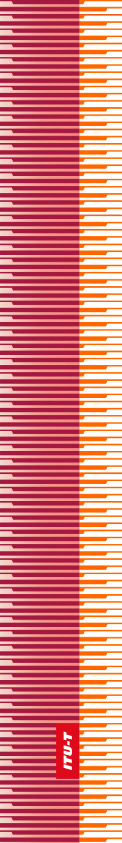 International Telecommunication UnionInternational Telecommunication UnionInternational Telecommunication UnionITU-TFG-SSCFG-SSCTELECOMMUNICATION
STANDARDIZATION SECTOR
OF ITUTELECOMMUNICATION
STANDARDIZATION SECTOR
OF ITU(03/2015) ITU-T Focus Group on Smart Sustainable CitiesITU-T Focus Group on Smart Sustainable CitiesITU-T Focus Group on Smart Sustainable CitiesITU-T Focus Group on Smart Sustainable CitiesInformation and communication technologies for climate change adaptation in citiesInformation and communication technologies for climate change adaptation in citiesInformation and communication technologies for climate change adaptation in citiesInformation and communication technologies for climate change adaptation in citiesFocus Group Technical ReportFocus Group Technical ReportFocus Group Technical ReportFocus Group Technical ReportSERIES OF FG-SSC TECHNICAL REPORTS/SPECIFICATIONSTechnical Report on "Smart sustainable cities: a guide for city leaders"Technical Report on "Master plan for smart sustainable cities" Technical Report on "An overview of smart sustainable cities and the role of information and communication technologies"Technical Report on "Smart sustainable cities: an analysis of definitions"Technical Report on "Smart water management in cities"Technical Report on "Electromagnetic field (EMF) considerations in smart sustainable cities"Technical Specifications on "Overview of key performance indicators in smart sustainable cities"Technical Report on "Information and communication technologies for climate change adaptation in cities"Technical Report on "Cybersecurity, data protection and cyber resilience in smart sustainable cities" Technical Report on "Integrated management for smart sustainable cities" Technical Report on "Key performance indicators definitions for smart sustainable cities"Technical Specifications on "Key performance indicators related to the use of information and communication technology in smart sustainable cities"Technical Specifications on "Key performance indicators related to the sustainability impacts of information and communication technology in smart sustainable cities"Technical Report on "Standardization roadmap for smart sustainable cities"Technical Report on "Setting the stage for stakeholders’ engagement in smart sustainable cities"Technical Report on "Overview of smart sustainable cities infrastructure" Technical Specifications on "Setting the framework for an ICT architecture of a smart sustainable city"Technical Specifications on "Multi-service infrastructure for smart sustainable cities in new-development areas" Technical Report on "Intelligent sustainable buildings for smart sustainable cities" Technical Report on "Anonymization infrastructure and open data in smart sustainable cities"Technical Report on "Standardization activities for smart sustainable cities"Table 2-1 – Examples of direct and indirect impacts of climate change in citiesTable 2-1 – Examples of direct and indirect impacts of climate change in citiesTable 2-1 – Examples of direct and indirect impacts of climate change in citiesTable 2-1 – Examples of direct and indirect impacts of climate change in citiesTable 2-1 – Examples of direct and indirect impacts of climate change in citiesProjected climate change impactsLikelihoodDirect impactsIndirect impactsGeographical location affected(1)Warmer with fewer cold days and nights, more hot days and nightsVirtually certainExacerbation of urban heat island effect increases risk of related mortalityDeclining air qualityInland cities and cities reliant on snowpack for water supply(2)	Hot spells/heat waves increased frequencyVery likelyIncreased demand for cooling, and reduced energy demand for heating.Greater stress on water resources included those that rely on snowmelt from increased water demand and declining water quality Energy transmission and distribution maybe overstressedWider geographical incidence of vector bone diseases ( for example malaria)Less disruption to transport from snow and iceInland cities and cities reliant on snowpack for water supply(3)	Heavy precipitation events increased frequencyVery likelyFlooding, strong winds and landslidesDisruption of public water supplyWithdrawal of risk coverage in vulnerable areas by private insuresCoastal and port cities, those on riverbanks or marginal land in floodplains, mountains regions(4)	Intensity of tropical cyclone activity increasesLikelyDamage and losses of physical assets and infrastructureIncreased risk of death , injuries and illnessesDisruption of transport, commerce and economic activitiesImpacts on tourism and local livelihoods, psychological impacts/stress of vulnerable populationsCoastal and port cities.(5)	Areas affected by drought increaseLikelyStress on water resourcesReduced energy supply from hydropower Land degradation with lower agricultural yields, increased risk of food shortage and dust stormsWater quantity and quality for consumption and food productionPopulation migrationCities unused to arid conditions(6)	Rising sea levelVirtually certainPermanent erosion and submersion of landCost of coastal protection or coast of relocationDecreased ground water availabilityIncrease salinity in estuaries & coastal aquifersEffects of tropical cyclones and storm surges, particularly coastal floodingRecreational activities are affectedCoastal citiesSource: Compiled from World Bank (2011) and Hunt and Watkiss (2011)Source: Compiled from World Bank (2011) and Hunt and Watkiss (2011)Source: Compiled from World Bank (2011) and Hunt and Watkiss (2011)Source: Compiled from World Bank (2011) and Hunt and Watkiss (2011)Source: Compiled from World Bank (2011) and Hunt and Watkiss (2011)Table 2-2 – Steps under each of the elements of the formulation of National Adaptation Plans (NAP) which may be undertaken as appropriateElement A. Lay the groundwork and address gaps1.	Initiating and launching of the NAP process2.	Stocktaking: identifying available information on climate change impacts, vulnerability and adaptation and assessing gaps and needs of the enabling environment for the NAP process3.	Addressing capacity gaps and weaknesses in undertaking the NAP process4.	Comprehensively and iteratively assessing development needs and climate vulnerabilitiesElement B. Preparatory elements1.	Analyzing current climate and future climate change scenarios2.	Assessing climate vulnerabilities and identifying adaptation options at the sector, subnational, national and other appropriate levels3.	Reviewing and appraising adaptation options4.	Compiling and communicating national adaptation plans5.	Integrating climate change adaptation into national and subnational development and sectorial planningElement C. Implementation strategies1.	Prioritizing climate change adaptation in national planning2.	Developing a (long-term) national adaptation implementation strategy3.	Enhancing capacity for planning and implementation of adaptation4.	Promoting coordination and synergy at the regional level and with other multilateral environmental agreementsElement D. Reporting, monitoring and review1.	Monitoring the NAP process2.	Reviewing the NAP process to assess progress, effectiveness and gaps3.	Iteratively updating the national adaptation plans4.	Outreach on the NAP process and reporting on progress and effectiveness.Source: LDC Expert Group, 2012. National adaptation plans: Technical guidelines for the national adaptation plan process. http://unfccc.int/resource/docs/publications/publication_ldc_nap_techguidelines.pdfDisaster phasesICT services involvedMajor tasksDISASTER PREVENTION: Prediction and detection•	Meteorological services (meteorological aids and meteorological-satellite service)•	Earth exploration-satellite service•	Geographic Information Systems (GIS)•	Blogging, web 2.0 & social networking•	Weather and climate prediction•	Detection and tracking of hurricanes, typhoons, forest fires, among others•	Providing warning informationEMERGENCY PREPARDNESS & RESPONSE:Alerting•	Amateur services•	Broadcasting services terrestrial and satellite (radio, television, etc.)•	Fixed services terrestrial and satellite•	Mobile services (land, satellite, maritime services, etc.)•	Blogging, web 2.0 and social networking•	Receiving and distributing alert messages•	Disseminating alert messages and advice to large sections of the public•	Delivering alert messages and instructions to telecommunication centers for further dissemination to public•	Distributing alert messages and advice to individualsRECOVERY: Relief•	Amateur services•	Broadcasting services terrestrial and satellite (radio, television, etc.)•	Earth exploration-satellite services•	Fixed services terrestrial and satellite•	Mobile services (land, satellite, maritime services, etc.)•	Blogging, web 2.0 and social networking•	Assisting in organizing relief operations in areas (especially when other services are still not operational)•	Coordination of relief activities by disseminating information from relief planning teams to population•	Assessment of damage and providing information for planning relief activities•	Exchange of information between different teams/groups for planning and coordination relief activities•	Exchange of information between individuals and/or groups of people involved in relief activitiesSource: Adapted from ITU-R (2013) and LIRNEasia (2008)Source: Adapted from ITU-R (2013) and LIRNEasia (2008)Source: Adapted from ITU-R (2013) and LIRNEasia (2008)ICT categoriesIntegration of
adaptation into development strategies(a)	ICTs for enhanced disaster risk managementICTs can help to strengthen vulnerability and risk assessments in susceptible locations in the city (e.g., through the use of GIS and modeling techniques), as well as to improve indicators and data collection.(b)	ICTs to improve city resilience and adaptive capacityICTs can help to gather city-specific evidence on adaptation practices (e.g., using satellite and mobile-based applications) and to highlight their impact on vulnerability reduction.(c)	ICT-based adaptation informed decision makingICTs can help to strengthen institutional and capacity development (e.g., through online training, improved knowledge access) to inform the implementation of sectoral and local programmes. Table 5-1 – Proposed smart sustainable cities' climate change adaptation checklistTable 5-1 – Proposed smart sustainable cities' climate change adaptation checklistKey areas for the integration of ICTs into adaptation plansDescription(a)	Climate change adaptation planningIntegration of ICTs in cities' climate change adaptation planning based on benchmarking studies, or concrete examples already implemented in the city. (e.g., number of/ concrete examples of ICT applications or related services used for observation and understanding, climate risk and vulnerability assessment, planning of adaptation options, implementation of adaptation options, monitoring and evaluation of adaptation options).(b)	Institutional coordination Participation of multiple actors that understand the enabling effect of ICTs in climate adaptation policies. Use of ICTs in the coordination of climate risk management among relevant institutions and SSC stakeholders (e.g., concrete examples of ICTs usage to enable communication between key players involved in adaptation actions).(c)	Institutional knowledge and capacityUse of ICTs to enhance the level of knowledge and training of key personnel in climate change issues and mainstreaming processes (e.g., number of ICTs used to facilitate access to climate change information by city planners and experts; number of online training courses/resources used for institutional capacity building on climate change adaptation)(e)	Informed decision-makingUse of ICTs to inform institutional decision-making and to reduce climatic uncertainty (e.g., examples of ICT applications used to strengthen decision-making processes and to improve climate change forecasts)(f)	Stakeholder participationUse of ICTs to foster participatory processes and improve stakeholder engagement in climate change adaptation decision-making (e,g. social networking tools used to broaden stakeholder participation in adaptation processes, number of ICT applications used to increase transparency and share citizen's voices as part of adaptation processes) (e)	Stakeholder awarenessUse of ICT tools to raise stakeholders' awareness about climate change issues, risks and responses options in the city (e.g., number of ICT applications used as part of public awareness/education campaigns on climate change issues)(f)	Vulnerability/resilienceUse of ICTs to strengthen the coping capacity of the city in face of climate change impacts, including increased livelihoods' resilience, more robust public utilities infrastructures (e.g., number of cases in which ICTs were used to improve the ability of different city sectors and services (e.g., transport, water, energy, health) to withstand and recover from climate-related disasters). Source: adapted from IIED (2012) and report content.Source: adapted from IIED (2012) and report content.